4.05.23. В целях реализации программы патриотического воспитания учащихся, а также в рамках реализации плана мероприятий  в честь 78-й годовщины  ВОВ,  классные руководители  2-х провели внеклассные мероприятия «Бессмертный полк».   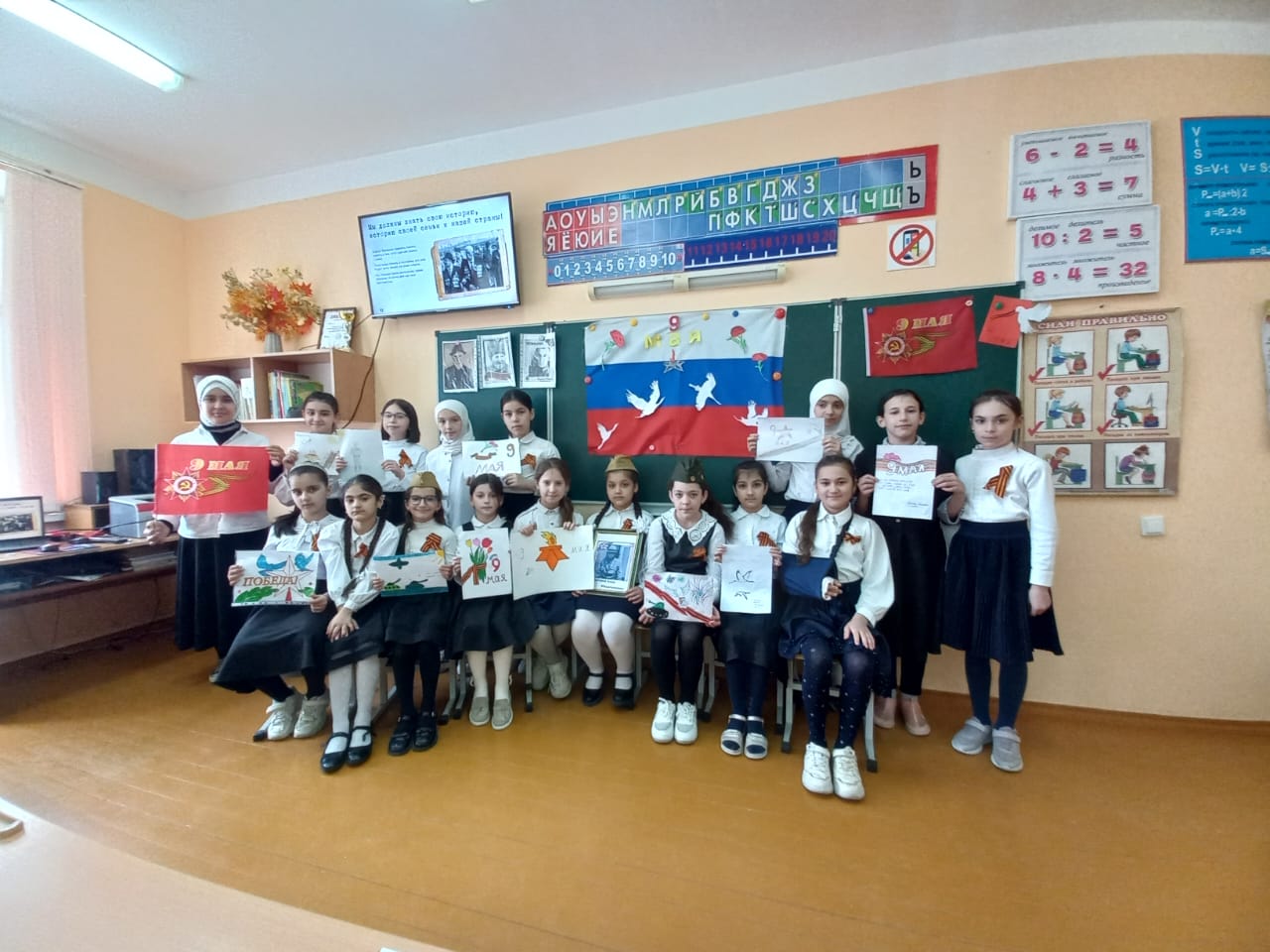 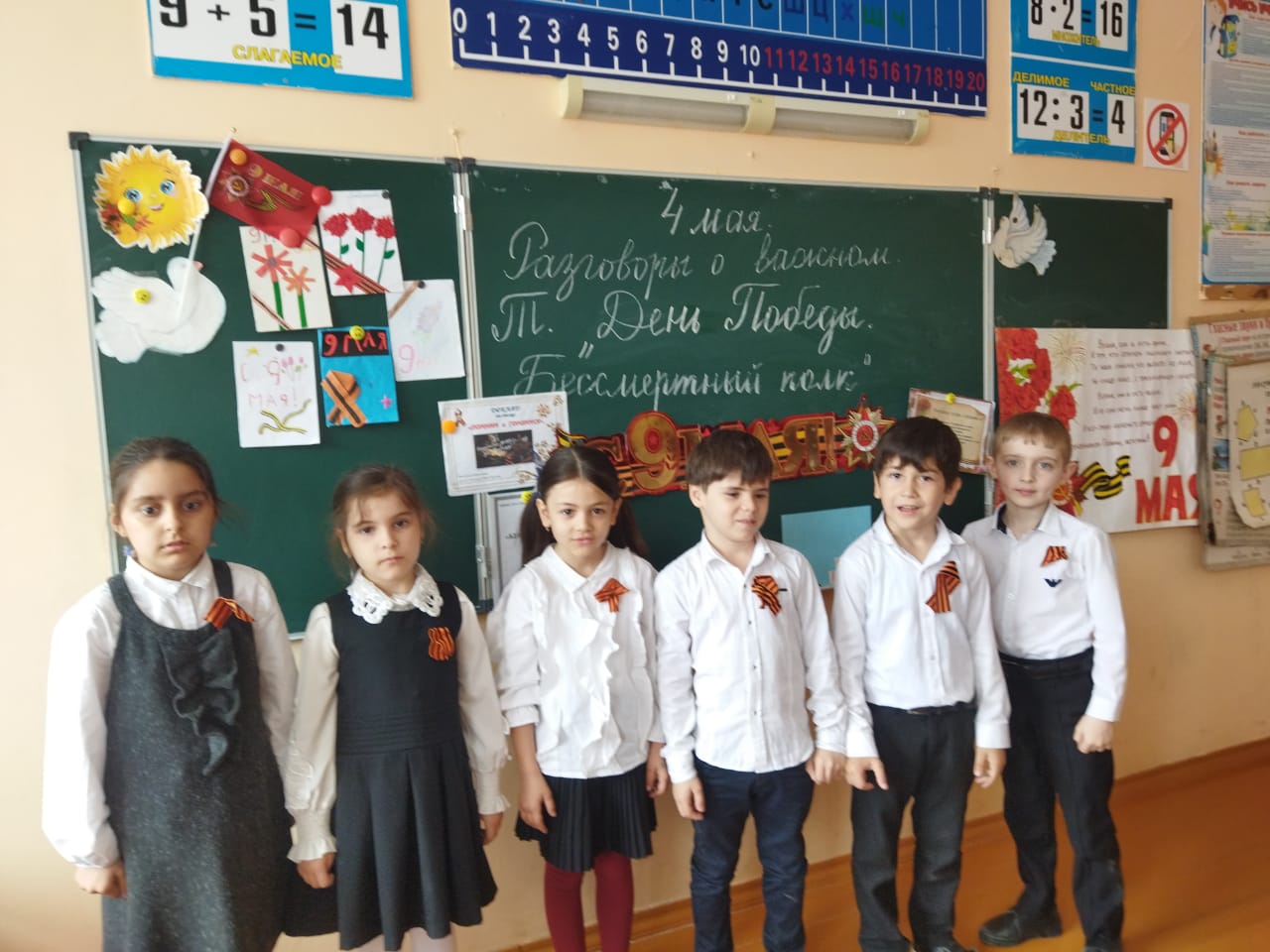 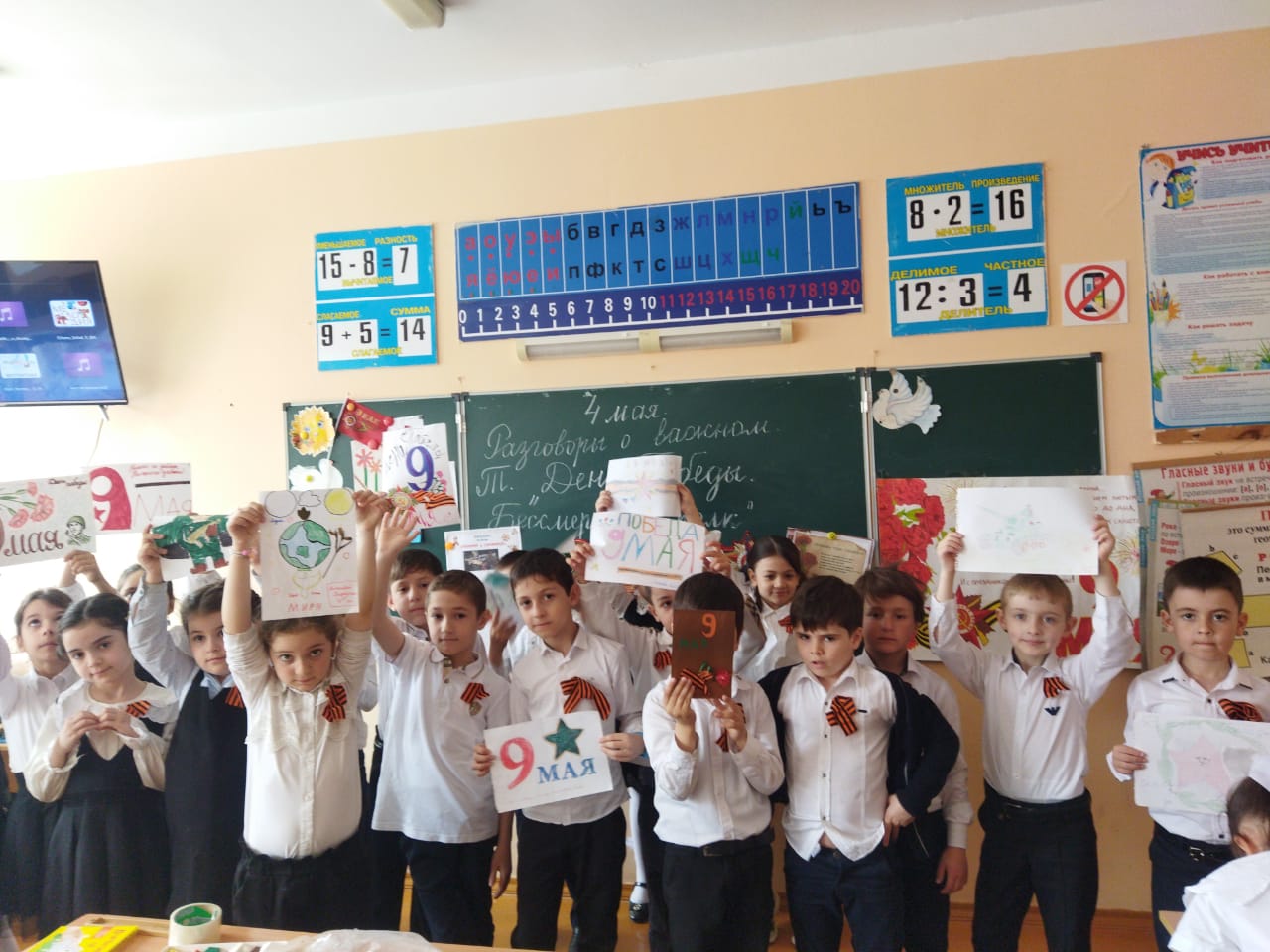 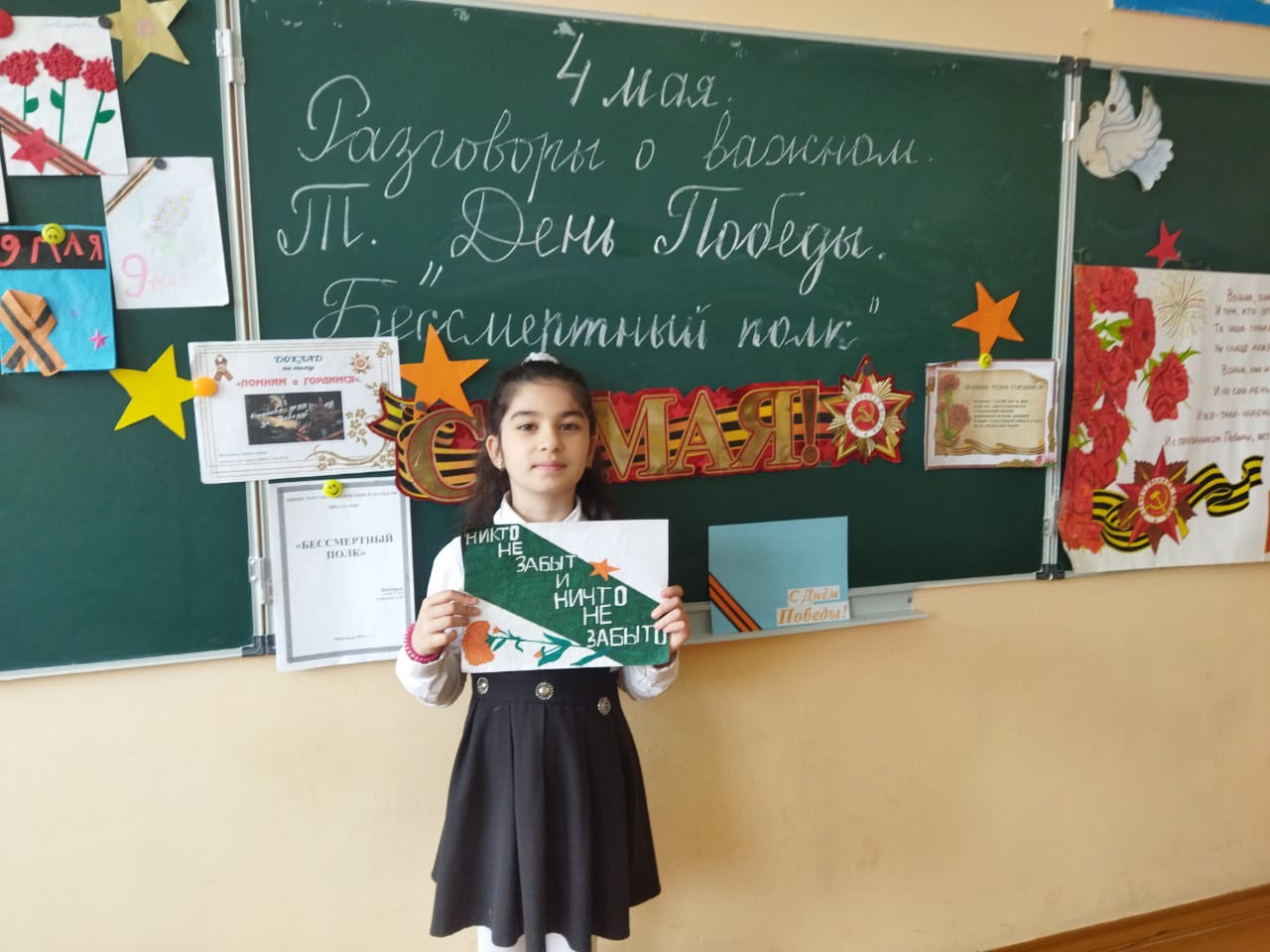 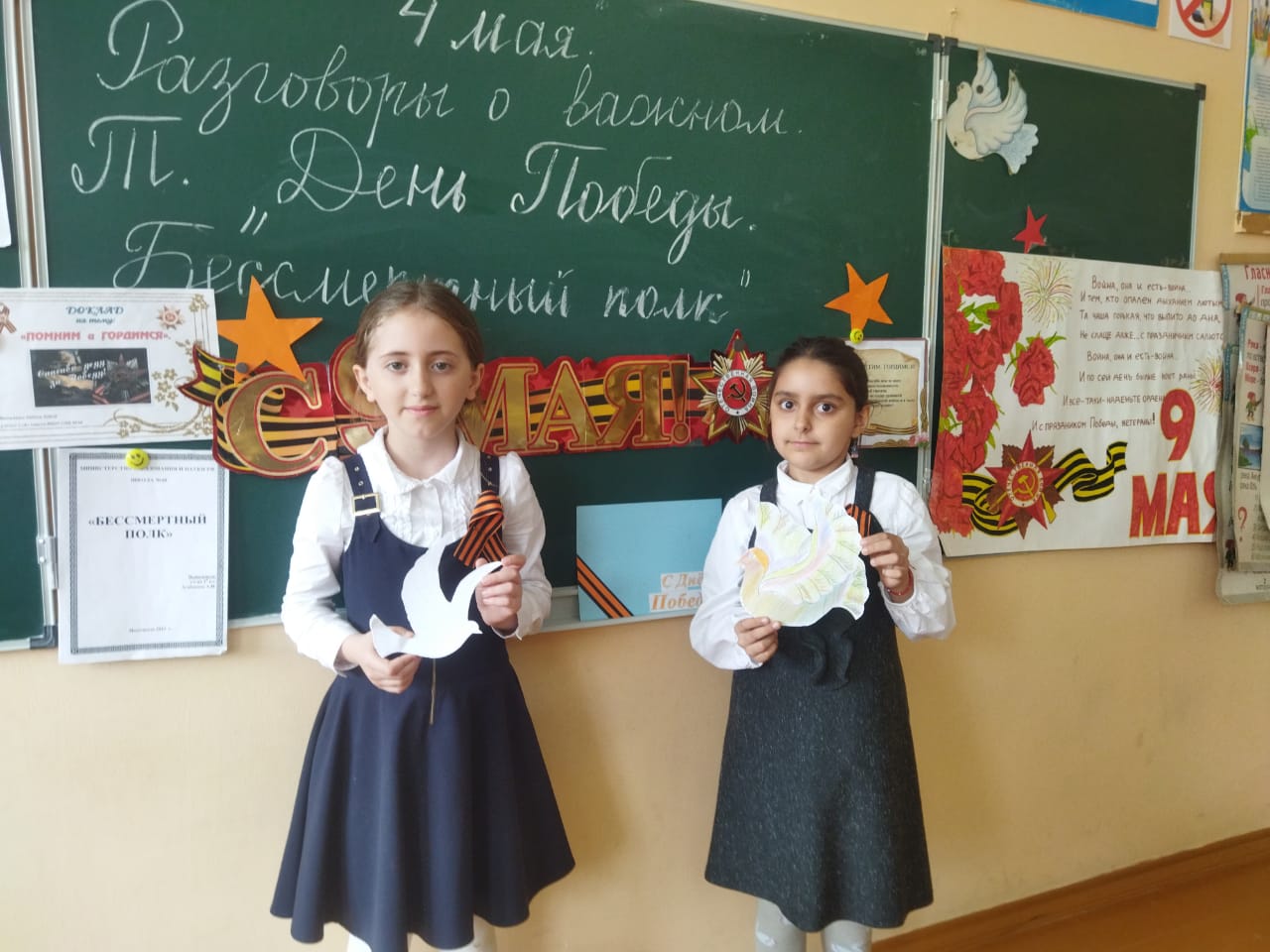 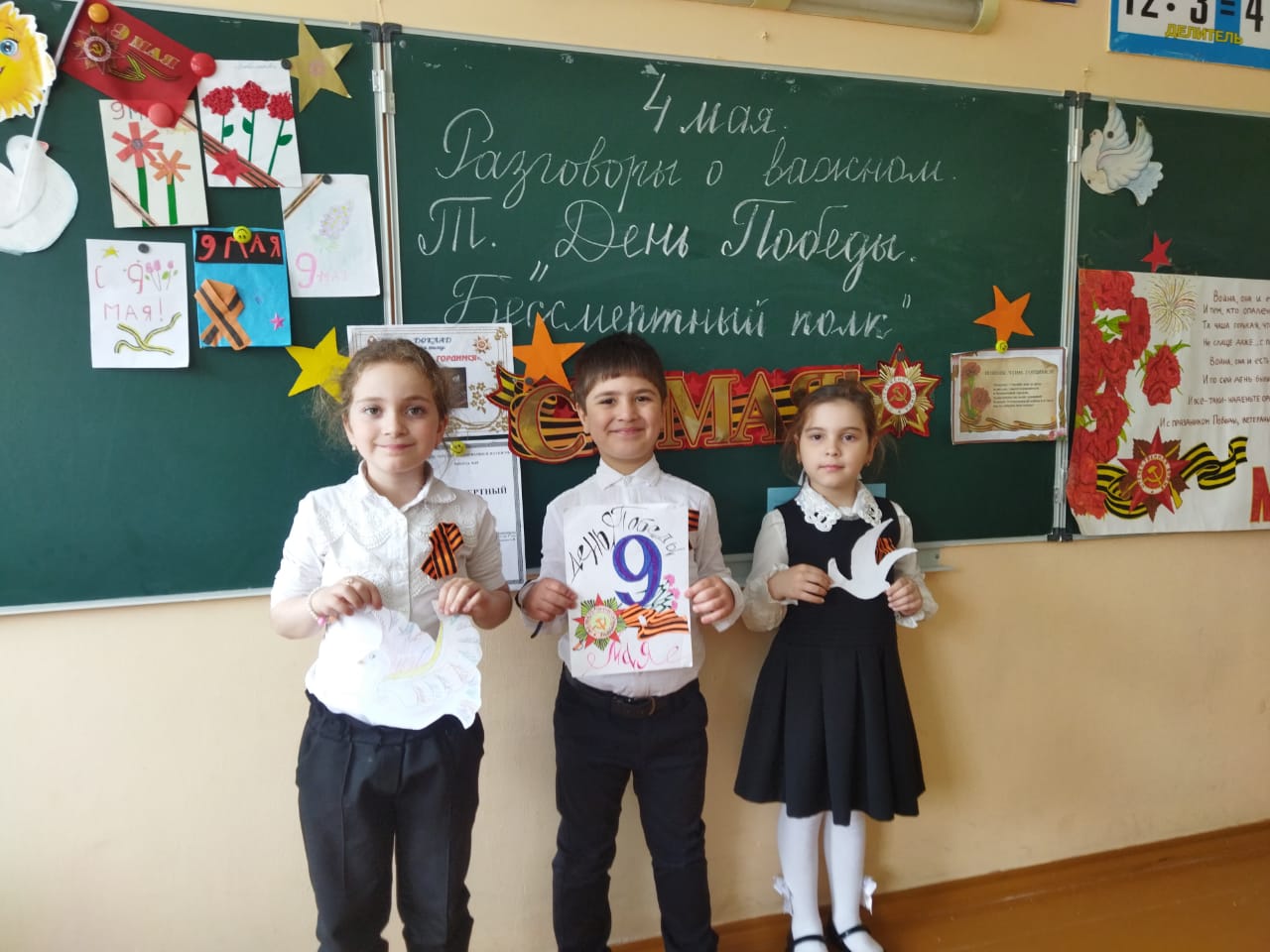 